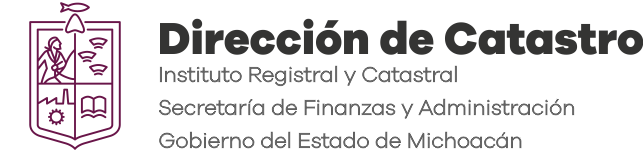 SOLICITUD DE CERTIFICADO DE REGISTRO CATASTRAL					                                              Morelia, Michoacán, ____ de _________ de ______.LIC.SERGIO ARTURO CALVILLO CORRAL								DIRECTOR DE CATASTRO					P R E S E N T E 							El (la) Suscrito(a): __________________________________________________________________________________en mi carácter de:		Propietario		Gestor		        OtroSolicito a usted Certificado del predio número:____________________________________________________________Ubicado en:_______________________________________________________________________________________Registrado a nombre de:_____________________________________________________________________________Tipo  de servicio: (Art. 29 ley de Ingresos del Estado vigente)Pago: $385.00 Ordinario (3 Días Hábiles) $770.00 Urgente (1 Día Hábil) $1155 Extra Urgente (el mismo día)Requisitos:Nombre y firma		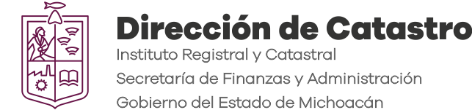 SOLICITUD DE CERTIFICADO CATASTRAL					                                              Morelia, Michoacán, ____ de _________ de ______.LIC.SERGIO ARTURO CALVILLO CORRAL								DIRECTOR DE CATASTRO						P R E S E N T E 							El (la) Suscrito(a): __________________________________________________________________________________en mi carácter de:		Propietario		Gestor		        OtroSolicito a usted Certificado del predio número:____________________________________________________________Ubicado en:_______________________________________________________________________________________Registrado a nombre de:_____________________________________________________________________________Cuenta Predial: ____________________________________________________________________________________Tipo  de servicio: (Art. 29 ley de Ingresos del Estado vigente)Pago: $385.00 Ordinario (3 Días Hábiles) $770.00 Urgente (1 Día Hábil) $1155 Extra Urgente (el mismo día)Requisitos:Nombre y firma		Copia de identificación, cuando el solicitante sea el propietario.Presentar solicitud firmada por el propietario, en la cual autorice a la persona que lo va a recoger.Presentar solicitud firmada por el propietario, en la cual autorice a la persona que lo va a recoger.Carta Poder notarial o simple en la cual se cumplan los requisitos señalados en el art. 1712, frac. II del Código Civil vigente para el estado de Michoacán y fotocopia de identificación del INE, cuando el solicitante no sea propietario.Carta Poder notarial o simple en la cual se cumplan los requisitos señalados en el art. 1712, frac. II del Código Civil vigente para el estado de Michoacán y fotocopia de identificación del INE, cuando el solicitante no sea propietario.Copia del último recibo del pago del impuesto Predial.Copia de identificación, cuando el solicitante sea el propietario.Presentar solicitud firmada por el propietario, en la cual autorice a la persona que lo va a recoger.Presentar solicitud firmada por el propietario, en la cual autorice a la persona que lo va a recoger.Carta Poder notarial o simple en la cual se cumplan los requisitos señalados en el art. 1712, frac. II del Código Civil vigente para el estado de Michoacán y fotocopia de identificación del INE, cuando el solicitante no sea propietario.Carta Poder notarial o simple en la cual se cumplan los requisitos señalados en el art. 1712, frac. II del Código Civil vigente para el estado de Michoacán y fotocopia de identificación del INE, cuando el solicitante no sea propietario.Copia del último recibo del pago del impuesto Predial.